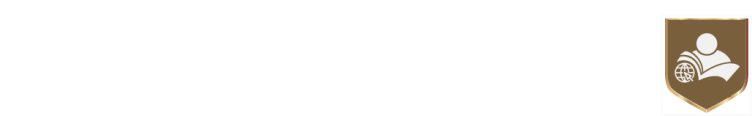 АВТОНОМНАЯ НЕКОММЕРЧЕСКАЯ ОРГАНИЗАЦИЯ «ЦЕНТР ПЕДАГОГИЧЕСКИХ И ИНФОРМАЦИОННЫХ ТЕХНОЛОГИЙ «ИНТЕЛЛЕКТ-ПРАЙМ» (АНО «ЦПИТ«Интеллект-прайм»)625026, Тюменская область, город Тюмень, улица Республики, дом 156, к. 31 Телефоны.: 8 (3452) 20 57 24; 89199512717, Е-mail: intel-praym@list.ru ОГРН 1187232020073  от 10 августа 2018 г.   ИНН 7203455768   КПП 720301001 «16» августа  2022г.  Руководителям дошкольных образовательных организацийгорода Тюмении Тюменского районаО проведении семинара-практикума «Освещение педагогом образовательной деятельности с детьми в современном интернет-пространстве»В целях формирования качественной информационной среды о дошкольном образовании Тюменской области, повышения коммуникативной и информационной компетентности педагогов, просим довести до сведения старших воспитателей, заместителей заведующих дошкольных образовательных организаций информацию о проведении семинара-практикума «Освещение педагогом образовательной деятельности с детьми в современном интернет-пространстве» 19.08.2022г.Обучение проводит: Абилькенова Валерия Анатольевна – доцент Гуманитарного института Югорского государственного университета, направление «Журналистика», обладатель почётного знака «Золотое перо Тюменской области», кандидат социологических наук.Организатор: директор АНО «Центр педагогических и информационных технологий «Интеллект-прайм», главный редактор интернет-издания «Детские сады Тюменской области» М.В. Осьмакова. Для обеспечения открытости и доступности информации о деятельности учреждений дошкольного образования, педагоги должны владеть такими компетенциями как:Коммуникативной: уметь писать, грамотно излагать свои мысли, находить и освещать разные темы.IT-компетентностью: осуществлять сбор, обработку информации посредством информационных технологий; создавать аудиовизуальный контент; готовить контент для разных медиаплатформ.Участники семинара: старшие воспитатели, заместители заведующих дошкольных образовательных организаций.Программа: 1. Структура информационной статьи. Специфика статей в интернет-изданиях.2. Заголовок и ЛИД (вводная часть) статьи. 3. Информационный повод: о чем писать заметки? 4. Стиль изложения материала: как писать просто и ясно?5. Включение впечатлений, мнений участников события в текст заметки. На семинаре-практикуме слушатели узнают, как писать о жизни детского сада интересно и с первых строк привлечь читателя.Количество академических часов: 2 ч. Дата и время проведения:  19.08.2022г. с 13-30 до 15 часов.Место проведения: МАДОУ д/с № 135 города Тюмени (ул. Володарского, 59)Слушатели получают сертификат негосударственного образца.Стоимость семинара: 1200 руб.Заявку (с пометкой «Заявка на участие семинаре») подать по форме (Приложение 1) до 19 августа 2022г. на e-mail: intel-praym@list.ruОплата производится безналичным путем на расчетный счет Автономной некоммерческой организации «Центр педагогических и информационных технологий «Интеллект-прайм». Для образовательных учреждений (юридических лиц) оплата производится по договору и выставленному счету. Возможно заключение дополнительного соглашения к имеющемуся договору оказания информационных услуг.Для физических лиц  производится онлайн-платеж по банковской карте на портале «Детские сады Тюменской области» в разделе «Услуги». Заявка заполняется в режиме онлайн при оплате.( http://tmndetsady.ru/pedagogam/seminaryi-praktikumyi/news17802.html)Приложение 1Форма заявки на участие в семинаре-практикуме «Освещение педагогом образовательной деятельности с детьми в современном интернет-пространстве»1. Наименование образовательной организации2.3. Реквизиты ДОО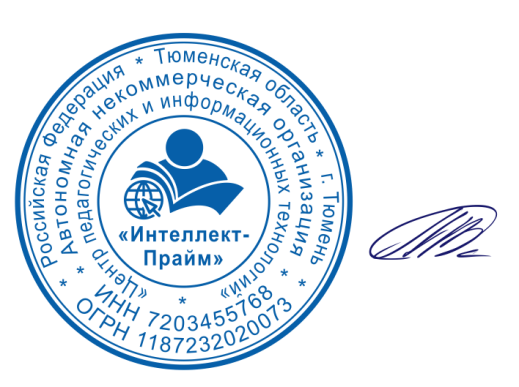 Директор АНО «Центр педагогических и информационных технологий «Интеллект-прайм»                                                                                          /М.В. Осьмакова/№п/пФИО участника (полностью)ДолжностьФорма оплаты (как юридическое лицо/как физическое лицо)1.